Lichfield Diocese Prayer Diary: Issue 159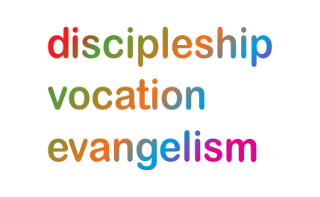 Our prayers continue for the ‘SHAPING FOR MISSION’ Deanery visions & ways to implement them, in the context of the varied roles and ministries across the Diocese. As ‘People of Hope,’ we remain mindful of the implications of Covid-19, locally & globally; we remember those impacted by natural disasters; those in Ukraine suffering grievously, for all who take decisions around the world, and for the people & leaders of Russia.Sunday 7th May: Gracious God, in company with our King, we rededicate ourselves to your service. Take our minds and think through them, take our lips and speak through them, take our hearts and set them on fire with love for you and your kingdom; that here we may have your peace, and in the world to come may see you face to face; through Jesus Christ our Lord. Amen. Monday 8th: (Julian of Norwich, Spiritual Writer, c.1417)In you, Father all-mighty, we have our preservation and our bliss.In you, Christ, we have our restoring and our saving.You are our mother, brother, and Saviour. In you, our Lord the Holy Spirit, is marvellous and plenteous grace.You are our clothing; for love you wrap us and embrace us.You are our maker, our lover, our keeper.Teach us to believe that by your grace all shall be well, and all shall be well,and all manner of things shall be well. AmenTuesday 9th: Pray for Wednesbury Deanery, for Rural Dean, Revd Martin Ennis, and Lay Chair, Chris Sprules; give thanks for the faithful service they have both given in these roles for more than 12 years, and ask God’s blessing upon them as they retire from them. Pray for strength and wisdom for Assistant Rural Dean, Revd Jeremy Sylvester, as he continues to serve the deanery; and pray that God will raise up others to join him in these key deanery posts as well as those of secretary and DBS verifier.Wednesday 10th: Give thanks for all who serve faithfully on PCCs across the diocese; as APCMs are held, pray for new people to be inspired to take responsibility in this way, bringing fresh energy & enthusiasm to the roles.In their thinking, give them wisdom, in their planning, give them faith to move mountains, in their action, give them the power of your Spirit, that all they do and think and say may be for your glory and for the growth of the kingdom of your Son, our Saviour, Jesus Christ. AmenPray for all taking part in ‘PCC Tonight’ training, taking place today. Click here for further information.Thursday 11th: We pray for pioneer ministers and those leading Fresh Expressions; thinking especially of Ruth Fish, Children Youth and Families Minister at St Margaret’s Betley and All Saints Madeley. Give thanks for the first 'Wild Church' gathering held at Easter, a mix of ideas from Forest Church, Muddy Church, Messy Church goes Wild etc - a beautiful morning with a mix of families from church and local toddler groups. Pray that this may become a monthly event, provide a way of connecting with families who don’t normally attend church.Friday 12th: (Gregory Dix, Priest, Monk, Scholar, 1952)Pray for the current recruitment process and vital appointment of a new champion for our Strengthening Communities work (formerly TCT) as we seek to align all our outreach work under the Diocesan umbrella; pray also that the crucial social justice work with churches and communities will continue to flourish. Saturday 13th: We continue to pray for Wednesbury Deanery, as half their parishes and benefices will be in vacancy by the end of this month. Give thanks for a retired priest who will help to maintain Eucharistic services and for the willingness of some parishes to be flexible in adjusting their service times to accommodate this; and for the ministry of Fr Mark Liddell & Fr Martin Ennis and pray God will bless them both as they begin retirement.